3rd Annual South Jersey Gem, Jewelry, Mineral, & Fossil Outdoor Show~~~~~~~~~~~~~~~~~~~~~~~~~~~~~~~~~~~~~~~~~~~Date: October 17, 2020(Rain Date: October 18, 2020)      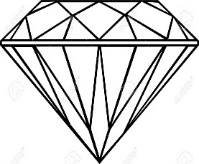 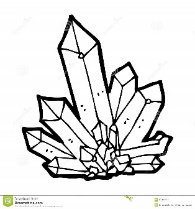 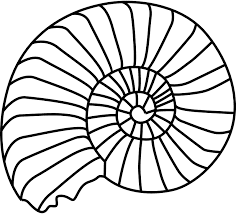 The Jewish Federation of Southern New Jersey Annex Building                                    (1721 Springdale Road Cherry Hill, NJ 08003)Show Hours:Saturday: 10:00 am – 5:00 pm~ 13 Dealers ~ Free Admission ~ Face Coverings Required ~sjmineralshow.com * sjmineralshow@gmail.com